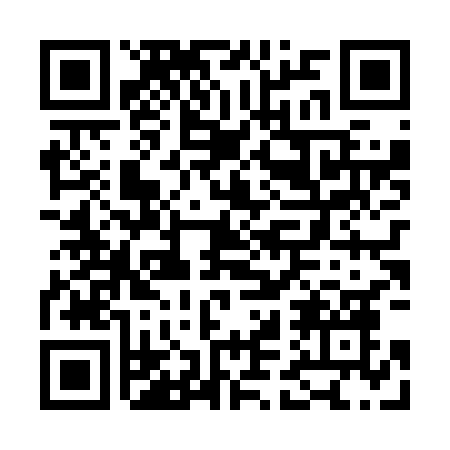 Prayer times for Brada, Czech RepublicWed 1 May 2024 - Fri 31 May 2024High Latitude Method: Angle Based RulePrayer Calculation Method: Muslim World LeagueAsar Calculation Method: HanafiPrayer times provided by https://www.salahtimes.comDateDayFajrSunriseDhuhrAsrMaghribIsha1Wed3:105:3312:566:028:1910:322Thu3:075:3112:566:038:2110:353Fri3:045:2912:566:048:2210:384Sat3:005:2812:556:058:2410:405Sun2:575:2612:556:068:2610:436Mon2:545:2412:556:078:2710:467Tue2:505:2312:556:078:2910:498Wed2:475:2112:556:088:3010:529Thu2:435:1912:556:098:3210:5510Fri2:405:1812:556:108:3310:5911Sat2:405:1612:556:118:3511:0212Sun2:395:1512:556:128:3611:0313Mon2:395:1312:556:138:3811:0414Tue2:385:1212:556:148:3911:0415Wed2:375:1012:556:148:4011:0516Thu2:375:0912:556:158:4211:0617Fri2:365:0812:556:168:4311:0618Sat2:365:0612:556:178:4511:0719Sun2:355:0512:556:188:4611:0720Mon2:355:0412:556:198:4711:0821Tue2:345:0312:556:198:4911:0922Wed2:345:0112:556:208:5011:0923Thu2:345:0012:556:218:5111:1024Fri2:334:5912:566:228:5311:1025Sat2:334:5812:566:228:5411:1126Sun2:334:5712:566:238:5511:1227Mon2:324:5612:566:248:5611:1228Tue2:324:5512:566:258:5711:1329Wed2:324:5412:566:258:5811:1330Thu2:314:5412:566:269:0011:1431Fri2:314:5312:566:279:0111:14